Algebraic Methods- QuestionsJan 2013 Mathematics Advanced Paper 1: Pure Mathematics 4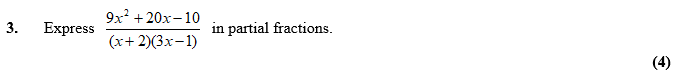 June 2011 Mathematics Advanced Paper 1: Pure Mathematics 4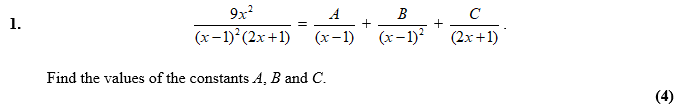 June 2010 Mathematics Advanced Paper 1: Pure Mathematics 4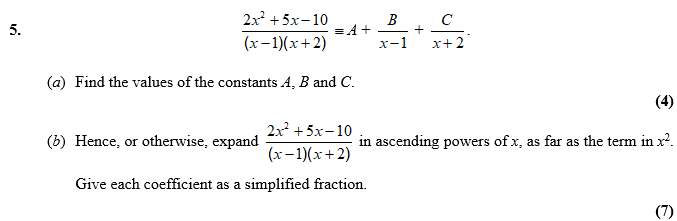 